تذکر: در صورت بروز هرگونه مشکل ناشی از عدم صحت موارد فوق خسارت ایجاد شده بر عهده متقاضی می باشد.  اینجانب ................................. همه مطالب مندرج در این فرم را به دقت خوانده و شرایط بیان شده از سوی آزمایشگاه را قبول دارم.                                                                                                                                   امضا درخواست کننده: 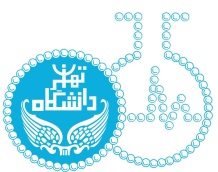 فرم درخواست آنالیز XRFآزمایشگاه مرکزی مشخصات متقاضیتعرفه و تخفیفتعرفه آزاد:تعدادتخفیف دانشگاه تهرانتعرفه پرداختیمیزان استفاده از اعتبارتعرفه و تخفیفشرایط نمومه* حداقل مقدار جهت نمونه های پودری 6 گرم و غیر پودری 15 گرم می باشد.*  نمونه های پودری با اندازه تقریبی 50 میکرون باشد.* نمونه ارائه شده حداکثر یک هفته پس از تاریخ اعلام نتیجه در آزمایشگاه نگهداری می شود.مشخصاتنمونهنام نمونه:تعداد نمونه: عناصر احتمالی موجود در نمونه:نوع نمونه : عادی        سمی        قابل انفجار       رادیواکتیو        حاوی گازهای سمی دمای اندازه گیری میزان فرار(LOI): . . . . . . . . . .  سانتی گراد* توجه: میزان مواد فرار در حالت عادی در دمای 1000 درجه سانتی گراد اندازه گیری می شود.شرایط نگهداری:                                               ایمنی:نوع اطلاعات مورد نیاز از  آنالیز درصد عناصر نمونه به صورت:        عنصری           یا اکسیدی واحد پذیرش